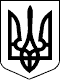 ПОСТАНОВА  Верховної Ради України Про проведення парламентських слухань на тему: "Збалансований розвиток людського капіталу в Україні: завдання освіти і науки" Верховна Рада України постановляє: Провести 10 квітня 2019 року о 15 годині в залі пленарних засідань Верховної Ради України парламентські слухання на тему: "Збалансований розвиток людського капіталу в Україні: завдання освіти і науки". Кабінету Міністрів України до 11 березня 2019 року підготувати і подати до Верховної Ради України інформаційно-аналітичні матеріали з питання парламентських слухань, відповідні пропозиції до рекомендацій парламентських слухань та визначити доповідача із зазначеного питання. Комітетам Верховної Ради України з питань науки і освіти, з питань бюджету, з питань національної безпеки і оборони, з питань державного будівництва, регіональної політики та місцевого самоврядування, з питань економічної політики, з питань культури і духовності, з питань охорони здоров’я, з питань прав людини, національних меншин і міжнаціональних відносин, з питань промислової політики та підприємництва, з питань сім’ї, молодіжної політики, спорту та туризму, з питань соціальної політики, зайнятості та пенсійного забезпечення, з питань фінансової політики і банківської діяльності, Спеціальній контрольній комісії Верховної Ради України з питань приватизації забезпечити підготовку і проведення парламентських слухань та внести пропозиції до рекомендацій парламентських слухань. Запросити для участі в парламентських слуханнях членів Кабінету Міністрів України, представників Міністерства освіти і науки України, інших органів виконавчої влади, органів місцевого самоврядування, Національної академії наук України, національних галузевих академій наук України, роботодавців, громадських організацій, наукових установ, закладів освіти, а також експертів, наукових, науково-педагогічних та педагогічних працівників. Апарату Верховної Ради України та Державному підприємству "Парламентський телеканал "Рада" забезпечити в установленому порядку трансляцію парламентських слухань, у тому числі в мережі Інтернет. Апарату Верховної Ради України забезпечити фінансування витрат, необхідних для організації і проведення зазначених парламентських слухань, стенографування та видання матеріалів парламентських слухань Видавництвом Верховної Ради України. Ця Постанова набирає чинності з дня її прийняття. 	Голова Верховної Ради 	А.ПАРУБІЙ України 	м. Київ  	 5 лютого 2019 року  № 2677-VIII 